Supplemental information and dataSupplementary figures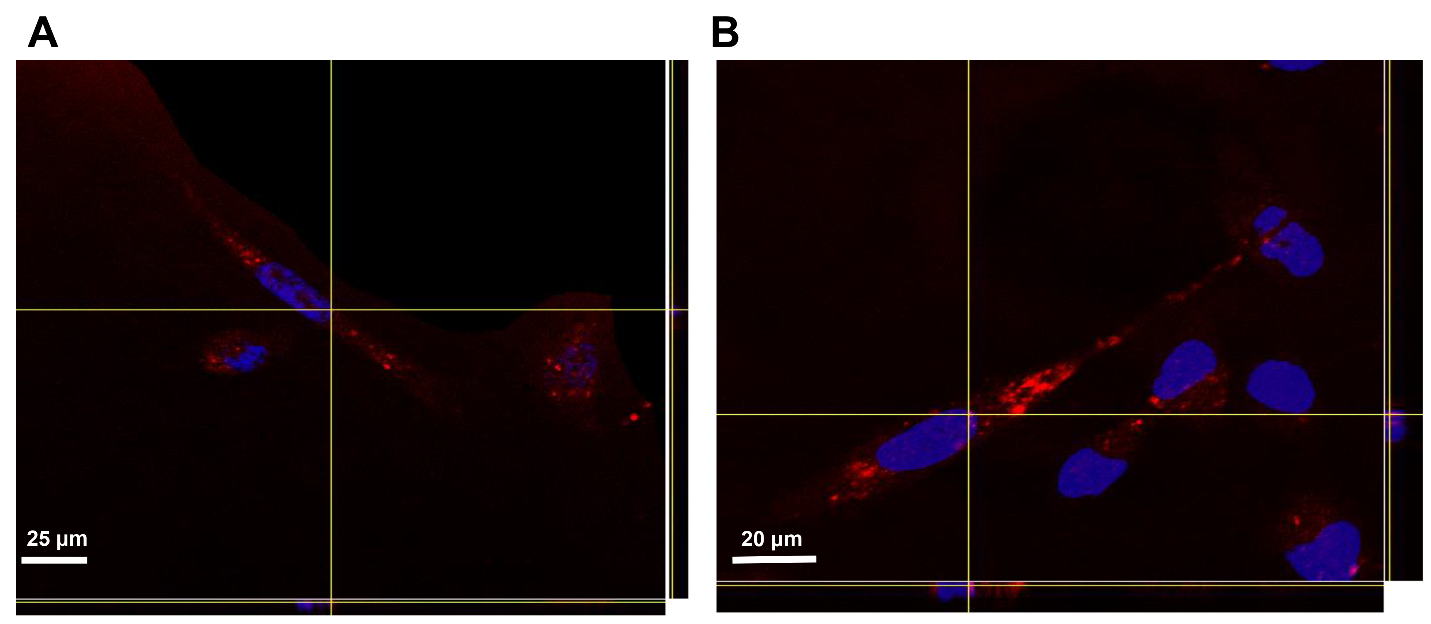 Figure S1. Orthogonal View of two representative cell images. An orthogonal view of the overlay of the DAPI (blue) and Zinc Oxide SMPs (orange) stain pictures. The big picture shows the xy axis view, the vertical bar image shows the yz axis view, and the horizontal bar image on the bottom shows the xz axis view.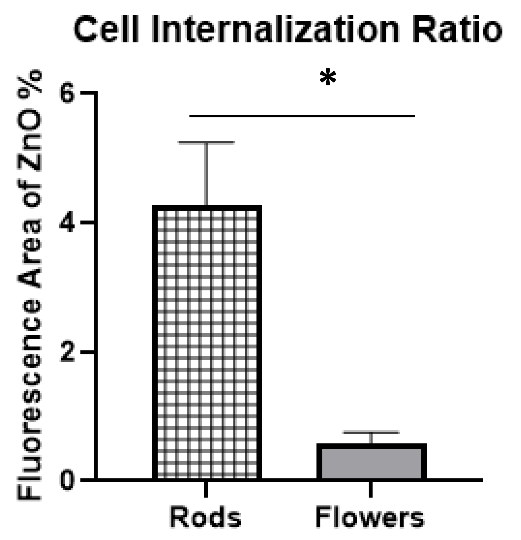 Figure S2. Cell internalized more Rods than Flowers. Significantly more internalized particles were observed with Rods than Flowers, as quantified by fluorescence area ratio. *: p < 0.05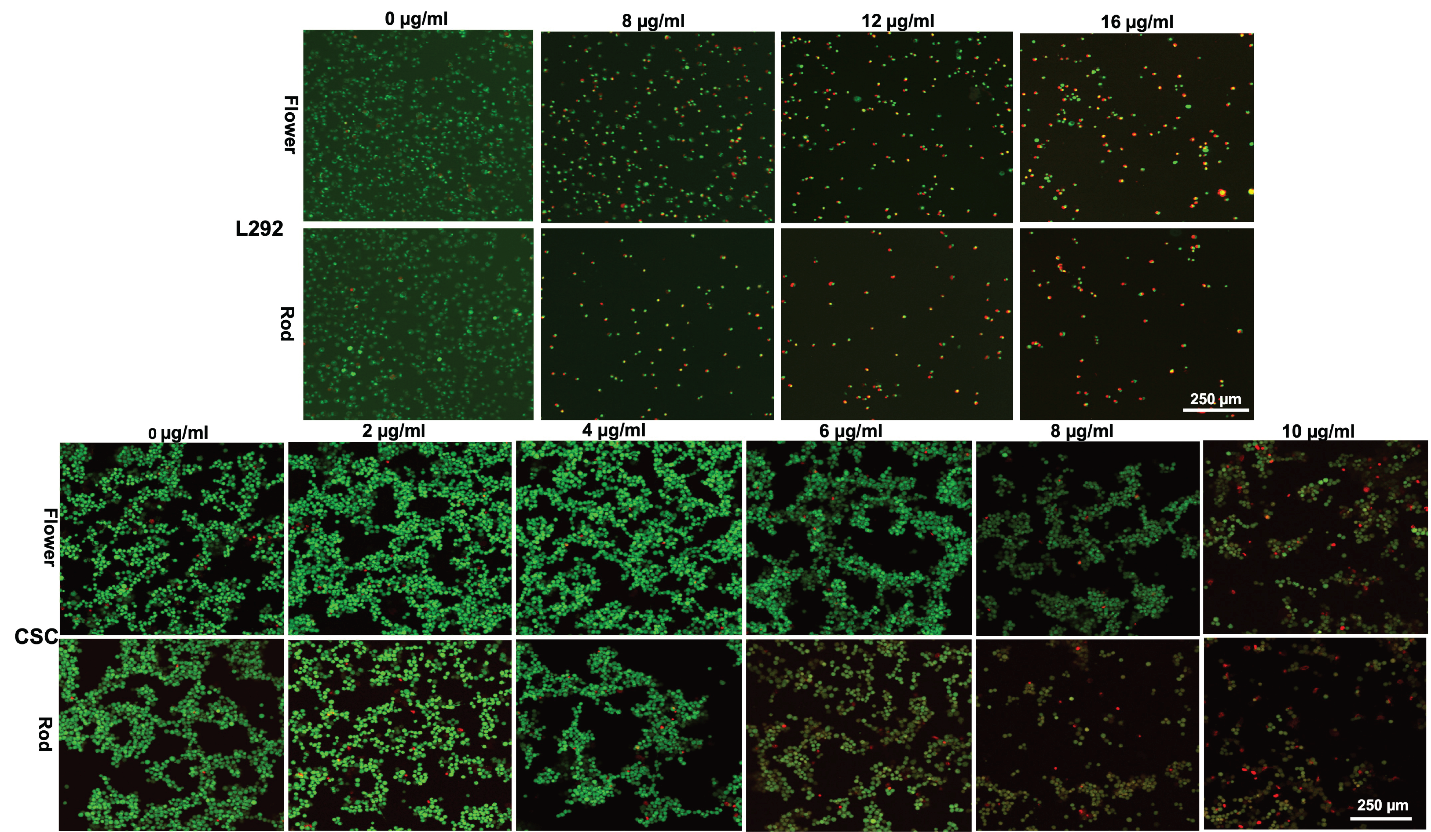 Figure S3. Cytotoxicity representative images. ZnO SMPs were more toxic to the cancer cell line (GSC33) than the non-cancerous ones (L929). Rods were more toxic than the Flowers. Green: live cells; Red: dead cells (n=3).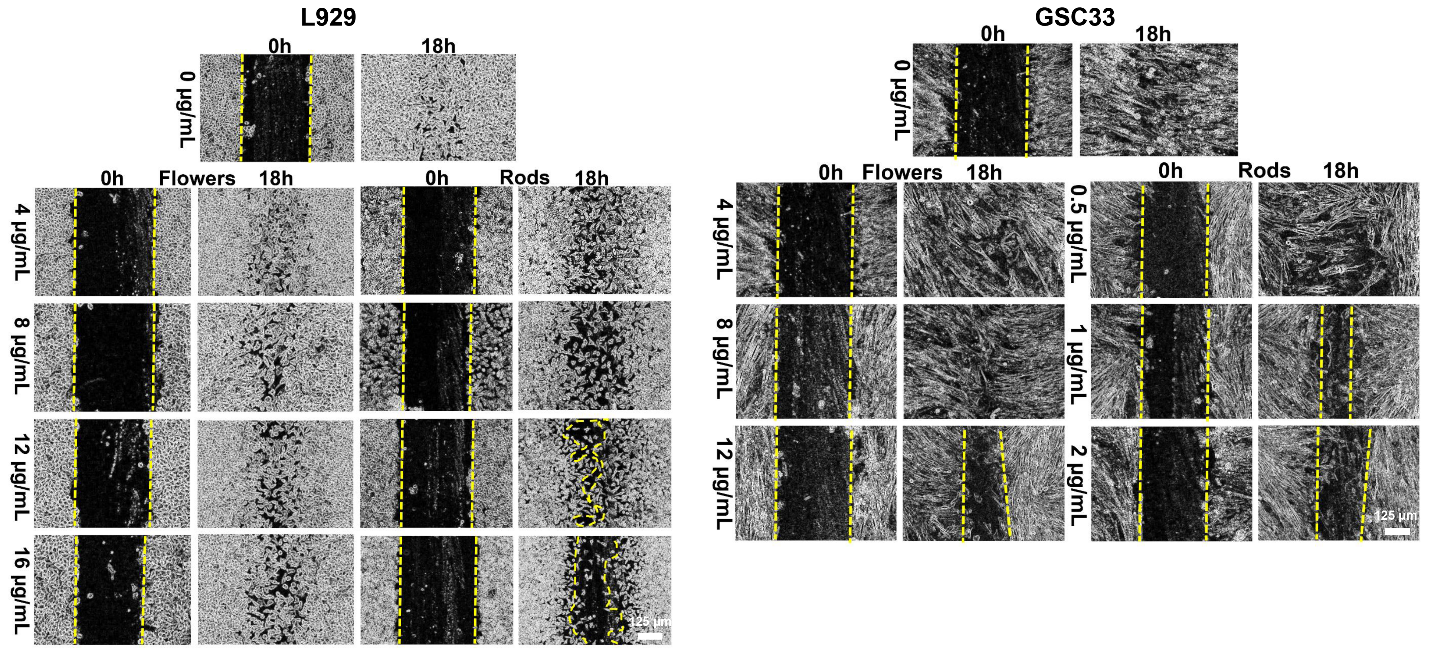 Figure S4. Wound healing representative images. ZnO SMP inhibited cell migration of the cancer cell line (GSC33) more effectively than the non-cancerous ones (L929). Rods were more efficient than the Flowers. Yellow dotted lines separate blank areas and cells (n=3). 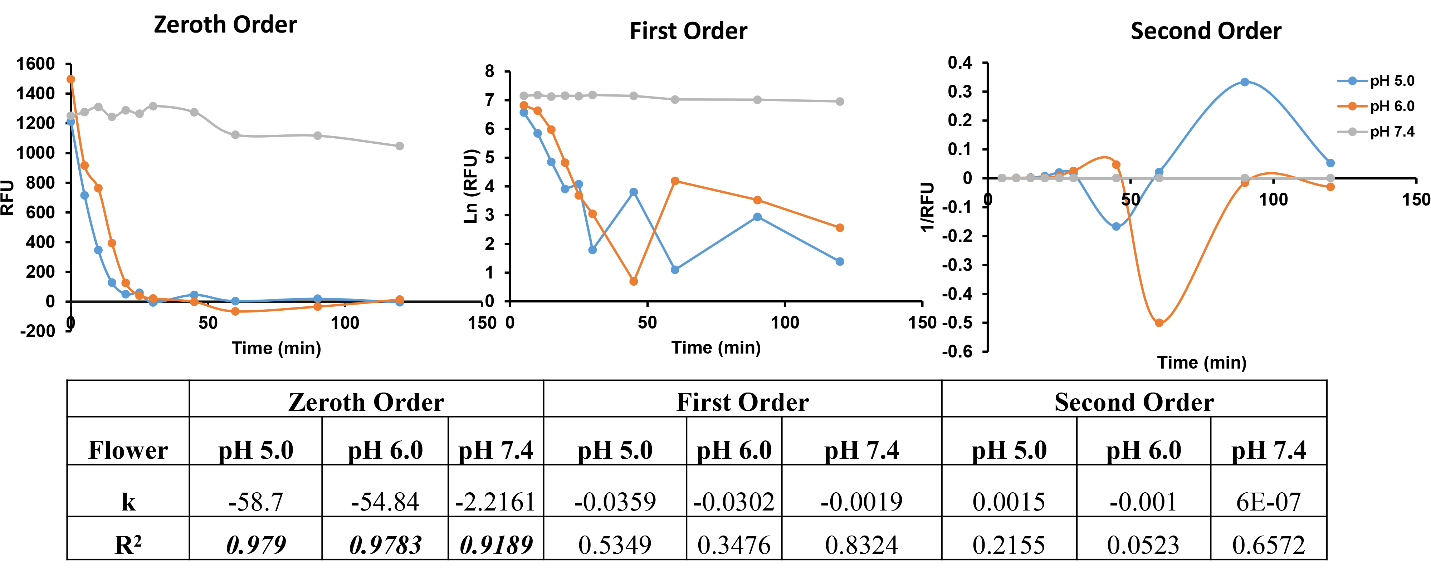 Figure S5. The degradation of ZnO NPs follows the integrated rate law of the Zeroth order. The degradation profiles did not fit well with the First-order and the Second-order, judging by the resulting poor R-square values (< 0.85). However, fitting of the Zeroth-order resulted in a trustable R-square value (> 0.91).Supplementary tablesTable S1. Standard Error for Zeta-potentialTable S2. Genes’ primer sequence3. The details of Welch’s t-testLet  be the LogIC50 for the  population, and we would like to know whether  for any two populations . The true value of  cannot be known, which instead must be estimated from the experiment by an estimator denoted by . The difference of  and  is assessed by a statistical test of the null hypothesis against the alternative based on the values of  and .         Under a reasonable assumption of normality of the population (data),  has the normal distribution with mean  and variance . If  and  are computed independently, which is true in our case,  also has a normal distribution, with mean  and variance . With proper standardization, we have Under the null hypothesis, we have  and consequently Thus, significant tests can be performed based on the standard normal distribution.         In practice, however, the true value of  is usually not known and estimated by the sample variance . After replacing  by , the above statistic will no longer follow the standard normal distribution due to the extra uncertainty. If we assume , the common variance can be estimated by a pooled sample variance defined as where  and  are the number of data points in the experiments for populations  and , respectively. The new test statistic replacing  with  follows the student’s t-distribution with the degree of freedom (DF) equal to , i.e. This is essentially a slight variation of the two-sample t-test with equal variances. When the two populations do not have equal variances, which is in our case, the idea of pooling makes no more sense. Instead, one needs to replace  with  and   with , respectively. Thus, the test statistic is defined as The exact distribution of  under  depends on  and cannot be obtained. Nevertheless, for moderate to large sample sizes, it can be well approximated by the t distribution with DF         rounded down to the nearest integer, where  and  are degrees of freedom for  and , and . This test is known as Welch’s t-test for unequal variances [1][2]. In order for the approximation to be good and the test to be accurate, both  and  must be at least 5. Welch’s t-test Matlab code: [t,p_val,df] = welch_test(x1,x2,SE1,SE2,df1,df2)References1	Welch BL. On the Comparison of Several Mean Values: An Alternative Approach. Biometrika. 38(3/4), 330-336 (1951).2	Welch BL. The generalisation of student’s problems when several different population variances are involved. Biometrika. 34(1-2), 28-35 (1947).Standard Error FlowerRodpH5.00.462050.40318pH6.00.3658130.633589pH7.00.3214640.688819GenesPrimer sequence (5’-3’)Product sizeGenBank Accession Ki-67F: CATCAAGGAACAGCCTCAACR: GTTGACTTCGGCTGATAGAC257 bpNM_001145966.2PYK2F: GAGACCTACCGCTGTGAACR: CTGCTAGGGATGAGGTTTTG232 bpNM_173174.3ATXF: TATGCTTCGGAAAGAAATGGAGR: ATGTTCAATGTCACGCACCCT327 bpNM_001330600.2β-actinF: AGCGGGAAATCGTGCGTGR: CAGGGTACATGGTGGTGCC309 bpNM_001083538.3